UMOWA (projekt)zawarta w dniu ………………… 2020 roku pomiędzy OPEC-BIO Sp. z o.o. z siedzibą 
w Grudziądzu przy ul. Budowlanych 7, zarejestrowaną w Sądzie Rejonowym w Toruniu, 
VII Wydział Gospodarczy Krajowego Rejestru Sądowego pod numerem 0000246223, NIP 876-231-65-91, REGON 340091700, kapitał zakładowy 9.979.000,00 zł, zwaną w dalszej części Umowy „Zleceniodawcą”, reprezentowaną przez:Macieja Felskiego - Prezesa Zarządu,a……………………………………………………………………zwaną dalej „Zleceniobiorcą”, zwani dalej Stroną lub łącznie Stronamio następującej treści:§ 1Przedmiot UmowyPrzedmiotem umowy jest świadczenie usług w zakresie ochrony fizycznej obiektów OPEC-BIO Sp. z o.o. w Grudziądzu, w formie bezpośredniej ochrony fizycznej stałej zgodnie z Ustawą z dnia 22 sierpnia 1997 r. o ochronie osób i mienia.W zakresie określonym w ust. 1 Zleceniobiorca zobowiązuje się do wykonywania obowiązków wynikających z obowiązujących u Zleceniodawcy zarządzeń wewnętrznych w sprawie:Zasad Ruchu Osobowego,Zasad Ruchu Rzeczowych Składników Majątkowych,Pozostałych zarządzeń związanych ze świadczeniem usług ochrony. Obszar chroniony na podstawie niniejszej umowy określa załącznik nr 1 do Umowy.W przypadku zaplanowanego w 2022 roku zakupu przez Zleceniodawcę nowego systemu informatycznego, umożliwiającego rejestrację ruchu osobowego i ruchu pojazdów, jego obsługa może 
być powierzona Zleceniobiorcy na podstawie niniejszej Umowy bez dodatkowego wynagrodzenia, na co Zleceniobiorca wyrażą zgodę.§ 2Szczegółowe warunki realizacji UmowyUsługi będące przedmiotem umowy będą wykonywane w sposób ciągły,  codziennie przez 24 godziny na dobę.Zleceniobiorca w okresie obowiązywania Umowy zapewni następującą obsadę pracowników:na pierwszym posterunku całodobowo, we wszystkie dni robocze;na drugim posterunku od godz. 800 do 1300 we wszystkie dni robocze.Obchody terenu: minimum 10 obchodów na dobę rozłożonych równomiernie w ciągu doby, jednak nie o ściśle określonych porach, na potrzeby rejestracji obchodów Zleceniodawca posiada system dozoru do rejestracji obecności pracowników ochrony 
w wyznaczonych punktach terenu.W celu zapewnienia bezpieczeństwa życia, zdrowia i nietykalności osobistej osób przebywających na terenie chronionych obiektów; zapobiegania przestępstwom 
i wykroczeniom przeciwko mieniu, a także przeciwdziałaniu powstawaniu szkód wynikających z tych zdarzeń oraz niedopuszczaniu do wstępu osób nieuprawnionych na teren ochrony do obowiązków pracowników ochrony należeć będzie między innymi podejmowanie następujących działań, czynności i obowiązków:W zakresie ochrony obiektów i mienia:ochrona obiektów, pomieszczeń i urządzeń Zleceniodawcy przed dostępem do nich osób nieuprawnionych,ochrona obiektów oraz mienia Zleceniodawcy w szczególności przed: rabunkiem, włamaniem, zalaniem, pożarem, napadem, kradzieżą, dewastacją, uszkodzeniem oraz przeciwdziałanie powstawaniu szkody wynikającej z tych zdarzeń,dokonywanie cyklicznych obchodów terenu należącego do Zleceniodawcy, podczas których sprawdzana będzie m.in. prawidłowość zamknięcia pomieszczeń (drzwi i okna), stan i sprawność ogrodzenia, bram, sprawność oświetlenia 
i lokalnych systemów alarmowych,podejmowanie działań interwencyjnych w przypadku stwierdzenia zakłóceń porządku na terenie chronionych obiektów,sprawdzanie uprawnień do wejścia na teren Zleceniodawcy,zatrzymywanie osób co do których istnieje uzasadnione podejrzenie bezprawnego i bezzasadnego przebywania na terenach objętych ochroną oraz osób, które popełniły przestępstwo lub wykroczenia naruszające wewnątrzzakładowe przepisy porządkowe i przekazania ich odpowiednim organom,kontrolowanie ruchu osobowego i towarowego,kontrolowanie ruchu pojazdów,badanie zgodności wwożonych/wywożonych i wnoszonych/ wynoszonych materiałów, towarów, urządzeń i ich elementów z właściwymi dokumentami,znajomość topografii ochranianych obiektów oraz usytuowania hydrantów, rozmieszczenia sprzętu pożarowego, głównego włącznika prądu, zaworów wodnych, okoliczności i metody wyłączania tych urządzeń w uzasadnionych przypadkach,stała obserwacja terenu za pomocą monitoringu,reakcja na sygnały przesyłane z systemów alarmowych,załączanie i rozbrajanie lokalnego systemu alarmowego,w razie powstania pożaru, podejmowanie natychmiastowej akcji gaszenia przy pomocy dostępnych środków i alarmowania Państwowej Straży Pożarnej,wykonywanie innych zadań związanych z bezpieczeństwem obiektów, zleconych przez Zleceniodawcę,prowadzenie odpowiednich dzienników i rejestrów z prowadzonej służby, w tym wymaganych przez Zleceniodawcę,przyjmowanie i wydawanie uprawnionym osobom kluczy do pomieszczeń 
w ochranianych obiektach,przechowywanie kluczy do lokali objętych ochroną w sposób chroniący je przed kradzieżą i uniemożliwiający dostęp do nich osobom niepowołanym,otwieranie i zamykaniu drzwi wejściowych do ochranianych obiektów.inne uzgodnione pomiędzy Stronami mieszczące się w ramach danego zakresu usługi.Pozostałe obowiązki: w okresie panowania pandemii COVID-19:kontrola obowiązkowego pomiaru temperatury przez pracowników spółek i osoby wchodzące/wjeżdżające na teren spółek, w przypadku awarii stacji do automatycznego pomiaru temperatury wykonywanie ręcznego (termometry przekaże Zleceniodawca),kontrola obowiązku zakrywania twarzy i dezynfekcji rąk przez pracowników spółek i osoby wchodzące/wjeżdżające na teren spółek,Zleceniobiorca zobowiązany będzie do zachowania należytej staranności przy wykonywaniu swoich obowiązków, z uwzględnieniem ich zawodowego charakteru, 
a także do:świadczenia usług zgodnie z powszechnie obowiązującymi w tym zakresie przepisami prawa;angażowania do świadczenia usługi osób legitymujących się odpowiednimi kwalifikacjami i doświadczeniem;zachowania w tajemnicy i nie przekazywania osobom trzecim jakichkolwiek informacji dotyczących Zleceniodawcy uzyskanych w związku z wykonywaniem niniejszej usługi;informowania o wszystkich zauważonych nieprawidłowościach w pierwszej kolejności Zleceniodawcę, z jednoczesnym powiadomieniem uprawnionych służb;udzielania Zleceniodawcy wszelkich i wyczerpujących informacji dotyczących podejmowanych interwencji, a na jego wniosek składania pisemnego raportu 
z działań wykonywanych w ramach niniejszej usługi;przeprowadzenia niezbędnych szkoleń osób zaangażowanych do ochrony 
i zabezpieczenia obiektów Zleceniodawcy oraz przestrzegania w miejscu wykonywania usługi przepisów bhp i ppoż.;przekazywania obiektów po zakończeniu każdej zmiany osobie uprawnionej 
do wykonywania dalszej ochrony przez Zleceniobiorcę.Pracownicy Zleceniobiorcy muszą posiadać co najmniej roczne doświadczenie 
w dozorowaniu obiektów.Zleceniobiorca najpóźniej w dniu zawarcia umowy, wskaże Zleceniodawcy listę pracowników, którzy będą kierować ochroną obiektów i wykonywać zadania ochrony fizycznej. Ewentualne zastępstwo lub zmiana pracownika, wymaga pisemnego powiadomienia Zleceniodawcy, co jest warunkiem dopuszczenia pracownika Zleceniobiorcy do wykonywania Umowy.Zleceniodawca zobowiązany jest wydać każdemu pracownikowi identyfikator z napisem „Pracownik Ochrony”.W czasie trwania umowy Zleceniobiorca ponosił będzie odpowiedzialność za wszelkie szkody wyrządzone Zleceniodawcy lub osobom trzecim, wynikające z nienależytego wykonywania umowy, na skutek zaniechania, niedbalstwa, działania niezgodnego 
z powszechnie obowiązującymi przepisami bhp, ppoż., a także na skutek nieprawidłowego korzystania lub zabezpieczenia używanego sprzętu.Zleceniobiorca zobowiązany będzie do wyposażenia pracowników ochrony w estetyczne jednolite umundurowanie, identyfikatory imienne, środki łączności bezprzewodowej. Zleceniodawca pozostawia Zleceniobiorcy swobodę w doborze pozostałego wyposażenia technicznego oraz stosowania środków przymusu bezpośredniego w ramach obowiązujących przepisów prawnych. Zleceniobiorca zobowiązany jest do zapewnienia łączności.Zleceniobiorca zobowiązany będzie do kontroli oraz natychmiastowej reakcji 
i zabezpieczenia stanowiska ochrony - w nieprzekraczalnym czasie do 30 minut - 
w przypadku:braku obsady stanowiska ochrony;stwierdzenia niedyspozycji pracownika ochrony;rażących uchybień podczas pełnienia dyżuru przez pracownika ochrony.Pracownicy nadzoru Zleceniobiorcy będą przeprowadzali całodobowe kontrole prawidłowości pełnienia służby ochronno-zabezpieczającej.Zleceniodawca zobowiązuje się do:udostępnienia Zleceniobiorcy pomieszczenia do wykonywania pracy, szatnie 
i pomieszczenia socjalno – sanitarne;umożliwienia korzystania Zleceniobiorcy z energii elektrycznej, ogrzewania, wody, kanalizacji i podstawowego wyposażenia biurowego.Zleceniobiorca będzie ponosił koszty korzystania z telefonów stacjonarnych 
wg miesięcznych billingów operatora sieci.Zleceniobiorca oświadcza, że znany jest mu stan techniczny pomieszczeń i ich wyposażenia, które przyjmuje zgodnie z złożonym Zleceniodawcy pisemnym oświadczeniem z dniem zawarcia umowy. Zleceniobiorca zobowiązuje się do użytkowania pomieszczeń zgodnie z obowiązującymi przepisami bhp i ppoż., oraz: utrzymania czystości i porządku w wynajmowanych pomieszczeniach,naprawiania szkód powstałych z winy Zleceniobiorcy.Zleceniobiorca nie może przechowywać w wynajmowanych pomieszczeniach przedmiotów lub substancji niedozwolonych, szkodliwych lub pochodzących 
z nielegalnych i nieznanych źródeł.Zleceniobiorca zobowiązany jest do zapoznania wszystkich pracowników pełniących służbę na terenie Zleceniodawcy z Planem Ochrony, Zasadami Ruchu Osobowego, Zasadami Ruchu Rzeczowych Składników Majątkowych, Zarządzeniami wewnętrznymi spółki i potwierdzenia w/w czynności podpisem pracownika.Po zakończeniu Umowy Zleceniobiorca zobowiązany jest zwrócić Zleceniodawcy przekazane pomieszczenia wraz z wyposażeniem w stanie niepogorszonym 
z uwzględnieniem normalnego stopnia zużycia.§ 3Realizacja usługZleceniobiorca będzie wykonywał usługi własnym personelem.Zleceniodawca zastrzega sobie prawo kontroli wykonywanych usług przez swoje służby.Reklamacje uwagi i zastrzeżenia Zleceniodawca będzie składać pisemnie i niezwłocznie Zleceniobiorcy a ten będzie zobowiązany do rozpatrzenia zgłoszonej reklamacji, uwagi czy zastrzeżenia nie później niż 14 dni od dnia zgłoszenia.W celu prawidłowej realizacji Umowy Zleceniodawca dostarczy Zleceniobiorcy:wzory obowiązujących przepustek;obowiązujące dzienniki i rejestry, do prowadzenia których zobowiązany będzie Zleceniobiorca.§ 4Przedstawiciele StronKoordynatorem realizacji Umowy ze strony Zleceniodawcy będzie Wiesława Ciechanowicz tel.: 56 45 06 182 lub 509 047 261; e-mail: w.ciechanowicz@opec.grudziadz.plKoordynatorem realizacji Umowy ze strony Zleceniobiorcy będzie …………………..
tel.: …………………; e-mail: ……………………………………….Zmiana osób wymienionych w ust. 1-2 wymaga pisemnego powiadomienia drugiej Strony bez konieczności sporządzania aneksu do Umowy.§ 5WynagrodzenieWynagrodzenie miesięczne Zleceniobiorcy za świadczenie usług określonych w § 1 ust. 1 Strony ustalają jako ryczałtowe w wysokości ……. (słownie: ……….. 00/100) złotych netto (dalej wynagrodzenie umowne netto).Do wynagrodzenia umownego netto zostanie doliczony należny podatek od towarów 
i usług (VAT) w wysokości obowiązującej w dniu wystawienia faktury VAT, który Zleceniodawca jest obowiązany zapłacić wraz z wynagrodzeniem umownym netto.3. Wynagrodzenie określone w ust 1  uwzględnia wszelkie koszty związane z realizacją przedmiotu Umowy przez Zleceniobiorcę.4. Cena roboczogodziny za świadczenie dodatkowych usług poza przewidzianymi godzinami określonymi w niniejszej Umowie wynosi …………..zł netto§ 6Warunki płatnościWynagrodzenie płatne będzie przelewem w terminie 21 dni od daty doręczenia Zleceniodawcy prawidłowo wystawionych faktur VAT na rachunek bankowy Zleceniobiorcy wskazany w fakturze.Jako termin zapłaty wynagrodzenia uważany będzie dzień obciążenia rachunku bankowego Zleceniodawcy.Strony zobowiązują się dokonać zmiany wysokości wynagrodzenia należnego Zleceniobiorcy każdorazowo w przypadku wystąpienia jednej z następujących okoliczności:zmiany stawki podatku od towarów i usług;zmiany wysokości minimalnego wynagrodzenia za pracę albo wysokości minimalnej stawki godzinowej, ustalonych na podstawie przepisów ustawy z dnia 
10 października 2002 r. o minimalnym wynagrodzeniu za pracę;zmiany zasad podlegania ubezpieczeniom społecznym lub ubezpieczeniu zdrowotnemu lub wysokości stawki składki na ubezpieczenia społeczne lub zdrowotne, jeżeli zmiany te będą miały wpływ na koszty wykonania Umowy przez Zleceniobiorcę.Wynagrodzenie Zleceniobiorcy ulegnie zmianie o wartość wzrostu całkowitego kosztu Zleceniobiorcy, z uwzględnieniem wzrostu wszystkich obciążeń publicznoprawnych. Zleceniobiorca zobowiązany jest złożyć pisemny wniosek o zmianę wysokości wynagrodzenia z uzasadnieniem faktycznym i prawnym oraz dokładnym wyliczeniem kwoty wynagrodzenia Zleceniobiorcy po zmianie umowy. Zleceniobiorca będzie zobowiązany wykazać wpływ zmiany wysokości wynagrodzenia na kalkulację ceny ofertowej w zakresie kosztów, które Zleceniobiorca obowiązkowo ponosi w związku 
z podwyższeniem wysokości płacy minimalnej. Zmiana nie stanowi zmiany Umowy, ale wymaga przedstawienia Zleceniodawcy nowej wartości wynagrodzenia ze wskazaniem daty jej obowiązywania w formie dokumentowej (e-mail, pismo przesłane 
za pośrednictwem poczty lub kuriera).§ 7Okres obowiązywania umowyZleceniobiorca zobowiązuje się rozpocząć realizację Umowy w dniu 01.02.2021 r., Zleceniobiorca jest zobowiązany przejąć w tym dniu posterunki w portierniach, tak aby zachowana została ciągłość ochrony.Strony ustalają, że w dniu ………….zostaną Zleceniobiorcy komisyjnie przekazane wszystkie obowiązki wynikające niniejszej Umowy, z powyższych czynności zostanie sporządzony protokół.Umowa zostaje zawarta na czas nieoznaczony.Każda ze stron może rozwiązać umowę z zachowaniem trzy miesięcznego okresu wypowiedzenia.W przypadku rażącego naruszenia przez Zleceniobiorcę któregokolwiek z postanowień umowy Zleceniodawca zastrzega sobie prawo rozwiązania umowy w trybie natychmiastowym bez zachowania terminu wypowiedzenia.Zleceniodawca może rozwiązać umowę ze skutkiem natychmiastowym w przypadku trzykrotnego stwierdzenia nieprawidłowego wykonywania postanowień umowy 
w okresie trzech miesięcy.§ 8Kary umowneStrony ustalają, że za zawinione niewykonanie lub nienależyte wykonanie umowy, Strony poniosą odpowiedzialność w postaci kar umownych.W przypadku rozwiązania, wypowiedzenia lub odstąpienia od Umowy przez Zleceniodawcę z winy Zleceniobiorcy, Zleceniobiorca zapłaci Zleceniodawcy karę umowną w wysokości 5.000,00 zł.W przypadku odstąpienia od umowy przez Zleceniobiorcę z winy Zleceniodawcy, Zleceniodawca zapłaci Zleceniobiorcy karę umowną w wysokości 5.000,00 zł. Zleceniobiorca zapłaci Zleceniodawcy kare pieniężną w wysokości 10% miesięcznej faktury brutto w przypadku:naruszenia, przez osoby ochraniające Obiekty zasady zachowania dyskrecji poprzez wynoszenie na zewnątrz informacji związanych z funkcjonowaniem chronionych Obiektów;oddalenia się w czasie pracy pracownika ochrony z Obiektów chronionych bez zgody osób nadzorujących wykonanie usługi;niedopełnienia obowiązków (tj. nienależytego wykonania umowy).Zleceniobiorca wyraża zgodę na potrącenie kary umownej z należnego wynagrodzenia.Strony dopuszczają możliwość dochodzenia odszkodowania przewyższającego wysokość kar umownych na zasadach ogólnych.§ 9Zakaz zatrudniania Pod rygorem wypowiedzenia Umowy w trybie natychmiastowym, do realizacji Umowy zabrania się zatrudniania pracowników Zleceniodawcy w ramach umowy o pracę lub jakiejkolwiek umowy cywilnoprawnej.Pod rygorem wypowiedzenia Umowy w trybie natychmiastowym przez Zleceniodawcę z przyczyn leżących po stronie Zleceniobiorcy, bezpośrednio do realizacji Umowy zabrania się zatrudniania współmałżonków, krewnych i powinowatych do drugiego stopnia oraz osób, z którymi pracownik Zleceniodawcy powiązany jest osobiście. Zapis ten dotyczy 
w szczególności osób odpowiedzialnych za podpisanie Umowy lub dotrzymanie warunków Umowy.W przypadku naruszenia przez Zleceniobiorcę zakazów określonych w ust. 1 i ust. 2 ujawnionych w trakcie jak i po realizacji Umowy Zleceniobiorca zapłaci Zleceniodawcy karę umowną w wysokości 1.000,00 złotych (słownie: tysiąc złotych 00/100) za każdy ujawniony przypadek, o którym mowa w ust. 1 i ust. 2.§ 10Klauzula społecznaRealizacja przedmiotu Umowy przez Zleceniobiorcę nastąpi wyłącznie przy udziale osób zatrudnionych na podstawie umowy o pracę i/lub umowy zlecenie.Zleceniodawca uprawniony będzie, w czasie trwania Umowy, do kontroli spełnienia przez Zleceniobiorcę warunku określonego w ust.1.Zleceniobiorca nie może zalegać z uiszczaniem podatków, opłat lub składek 
na ubezpieczenie społeczne lub zdrowotne.Realizujący Umowę Zleceniobiorca nie może być skazany za przestępstwo przeciwko prawom osób wykonujących pracę zarobkową. Zleceniobiorca jest zobowiązany realizować przedmiot Umowy z poszanowaniem zasad bhp.Za każdy ujawniony przypadek nieprzestrzegania warunków określonych w ust. 1 Zleceniobiorca zapłaci Zleceniodawcy karę umowną w wysokości 1.000,00 złotych (słownie: tysiąc złotych 00/100).§ 11Ochrona danych osobowychW ramach Umowy Zleceniodawca, działający jako administrator danych osobowych, powierza Zleceniobiorcy, a Zleceniobiorca przyjmuje do przetwarzania w okresie obowiązywania Umowy dane osobowe w celu realizacji przedmiotu Umowy, o którym mowa w § 1.W ramach Umowy Zleceniodawca, działający jako podmiot, któremu powierzono przetwarzanie danych osobowych, dalej powierza Zleceniobiorcy, a Zleceniobiorca przyjmuje do przetwarzania w imieniu i na rzecz Zleceniodawcy w okresie obowiązywania Umowy dane osobowe powierzone w celu realizacji przedmiotu Umowy, o którym mowa w § 1.Zakres przetwarzanych danych osobowych obejmuje dane osobowe związane 
z kontrolą ruchu osobowego oraz kontrolą mienia z niżej wskazanych zbiorów:Pracownicy oraz Powierzone dane osobowe Pracowników spółek Grupy OPEC;Ewidencja gości;Praktykanci i stażyści oraz Powierzone dane osobowe Praktykantów i stażystów;Monitoring oraz Powierzone dane osobowe Monitoringu;Powierzone dane osobowe — Pracownicy firm zewnętrznych.W ramach Umowy Zleceniobiorca jest uprawniony do dokonywania takich operacji na danych osobowych, które są niezbędne do realizacji celu określonego w ust. 1 i 2.Strony postanawiają, że zawarcie Umowy stanowi udokumentowane polecenie administratora danych osobowych dotyczące przetwarzania danych osobowych, 
o którym mowa w Rozporządzeniu Parlamentu Europejskiego i Rady (UE) 2016/679 
z dnia 27 kwietnia 2016 r. w sprawie ochrony osób fizycznych w związku 
z przetwarzaniem danych osobowych i w sprawie swobodnego przepływu takich danych oraz uchylenia dyrektywy 95/46/WE, dalej jako RODO.Zleceniobiorca zobowiązuje się:wdrożyć odpowiednie środki techniczne i organizacyjne, by przetwarzanie powierzonych mu danych osobowych spełniało wymogi określone w RODO i chroniło prawa osób, których dane dotyczą, w tym środki techniczne i organizacyjne zapewniające bezpieczeństwo przetwarzania, o którym mowa w art. 32 RODO;współpracować i wspierać Zleceniodawcę w wywiązywaniu się z praw i obowiązków określonych w art. 32-36 RODO;współpracować i wspierać Zleceniodawcę, poprzez zastosowanie odpowiednich środków technicznych i organizacyjnych, w wywiązywaniu się z obowiązku odpowiadania na żądania osób, których dane dotyczą, w zakresie wykonywania ich praw określonych w art. 15-22 RODO, w tym;po zrealizowaniu przedmiotu Umowy usunąć powierzone dane osobowe ze wszystkich posiadanych u siebie nośników, programów i aplikacji w tym również kopii, chyba, że obowiązek ich dalszego przetwarzania wynika z odrębnych przepisów prawa;udostępnić wszelkie informacje niezbędne do wykazania spełnienia obowiązków spoczywających na Zleceniobiorcy jako podmiocie przetwarzającym dane osobowe oraz umożliwić Zleceniodawcy lub audytorowi upoważnionemu przez Zleceniodawcę przeprowadzanie audytów, w tym inspekcji, współpracując przy działaniach sprawdzających i naprawczych.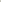 Zleceniobiorca zobowiązuje się udostępniać powierzone mu dane osobowe jedynie osobom, którym nada stosowne upoważnienia, ponadto zobowiązać te osoby do zachowania tych danych w tajemnicy, w tym do zachowania w tajemnicy wszelkich informacji dotyczących sposobu zabezpieczenia przedmiotowych danych.Zleceniobiorca jest uprawniony do powierzenia przetwarzania powierzonych danych osobowych podmiotom trzecim. Zleceniobiorca zobowiązany jest poinformować Zleceniodawcę o wszelkich zamierzonych działaniach dotyczących dodania, zmianach lub zastąpienia innych podmiotów przetwarzających, dając tym samym administratorowi możliwość wyrażenia sprzeciwu wobec tych działań.Powierzając przetwarzanie danych osobowych innym podmiotom, Zleceniobiorca jest obowiązany zapewnić w dalszej Umowie spełnianie przez inny podmiot wymogów 
w zakresie ochrony danych osobowych na poziomie, co najmniej takim samym, jak przewidziany w Umowie.§ 12Postanowienia końcoweZmiany postanowień Umowy wymagają pisemnego aneksu pod rygorem nieważności z zastrzeżeniem sytuacji przewidzianej w § 4 ust. 3.Wszystkie kwestie sporne powstałe na tle wykonywania niniejszej Umowy Strony rozstrzygać będą polubownie. W przypadku nie dojścia do porozumienia, spory podlegają rozstrzygnięciu przez Sąd właściwy miejscowo dla siedziby Zleceniodawcy.W sprawach nie uregulowanych niniejszą Umową stosuje się przepisy kodeksu cywilnego oraz odpowiednie obowiązujące przepisy prawa.Umowę sporządzono w dwóch jednobrzmiących egzemplarzach z przeznaczeniem po jednym egzemplarzu dla każdej ze Stron.Następujące załączniki stanowią integralną część Umowy:mapa określająca obszary chronione,warunki realizacji zadania.ZLECENIOBIORCA							ZLECENIODAWCA